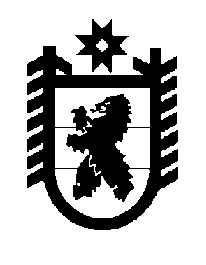 Российская Федерация Республика Карелия    ПРАВИТЕЛЬСТВО РЕСПУБЛИКИ КАРЕЛИЯПОСТАНОВЛЕНИЕот  31 октября 2014 года № 331-Пг. Петрозаводск О внесении изменений в постановление Правительства                  Республики Карелия от 17 марта 2014 года № 71-П	Правительство Республики Карелия п о с т а н о в л я е т:	Внести в пункт 1 государственного заказа Республики Карелия на дополнительное профессиональное образование государственных гражданских служащих Республики Карелия на 2014 год, утвержденного постановлением Правительства Республики Карелия от 17 марта 2014 года № 71-П (Собрание законодательства Республики Карелия, 2014, № 3, ст. 410; Карелия, 2014, 10 июня), следующие изменения:1) позицию «Контрольно-счетная палата Республики Карелия» изложить в следующей редакции: 2) позицию «ИТОГО по всем государственным органам Республики Карелия» изложить в следующей редакции: 	           Глава Республики  Карелия                                                            А.П. Худилайнен«Контрольно-счетная палата Республики Карелия 303064,1064,10»;«ИТОГО по всем государственным органам Респуб-лики Карелия 335333202699,38154,362545,020».